2020年度冬期講習会　料金表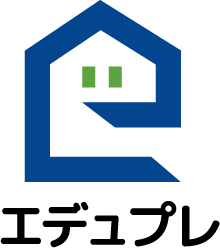 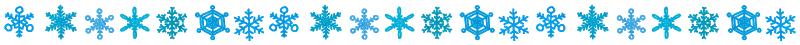 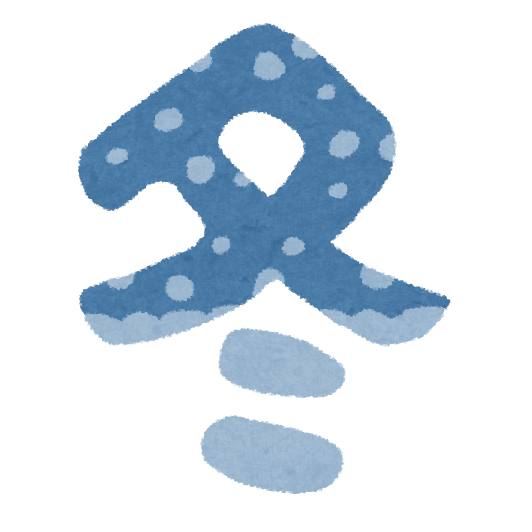 □テキスト料金表□講座料金表（１講座料金）　　　　　　　　　          ※60分×3日の料金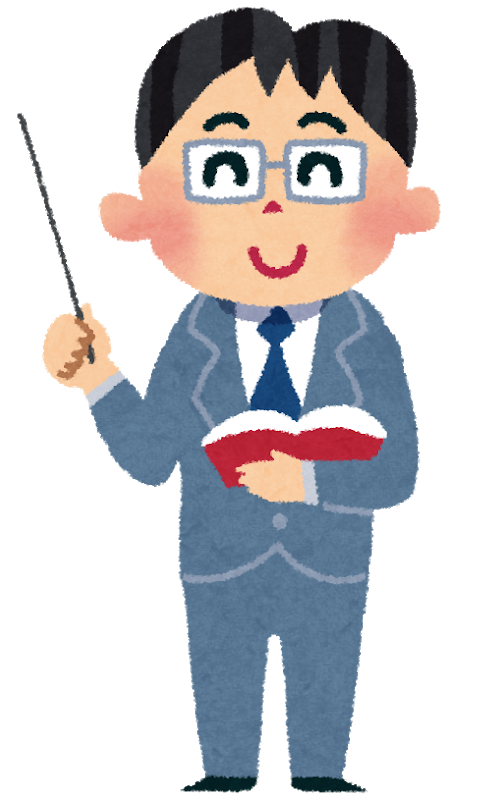 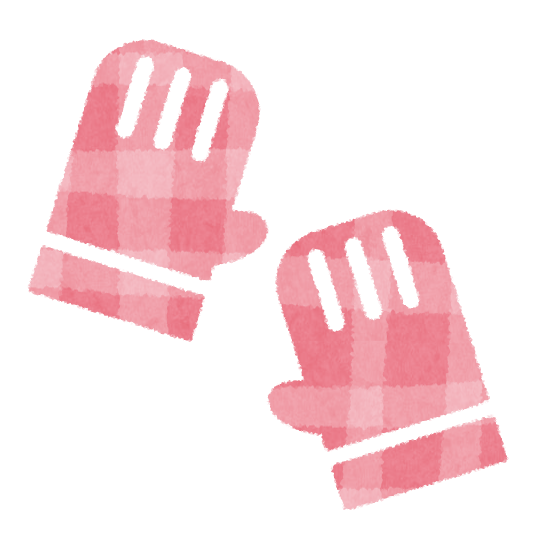 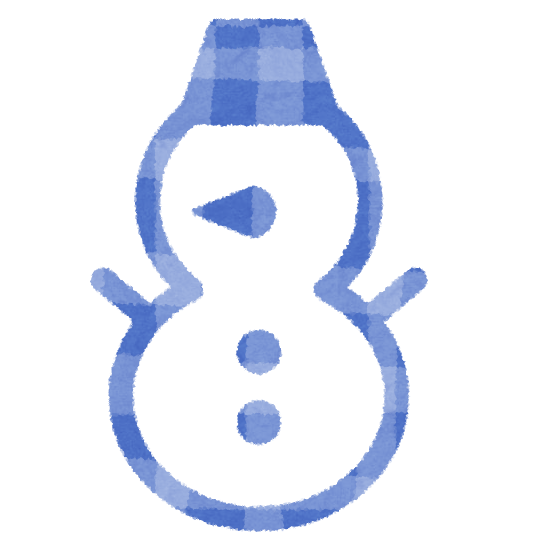 コース冬期講習会テキスト料金（1教科あたり）小学部（小３〜小６）600円中学部（中１〜中３）700円個別（１：１ or １：２）応相談学年少人数クラス個別クラス（１：２）個別クラス（１：１）小３〜小６3,600円5,100円6,000円中１・２4,500円6,400円7,500円中３6,000円8,400円10,800円